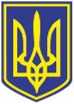 УКРАЇНАЧОРНОМОРСЬКИЙ МІСЬКИЙ ГОЛОВАР О З П О Р Я Д Ж Е Н Н Я    23.06.2023                                                               163Про преміювання керівниці комунальної установи «Молодіжний центр міста Чорноморська» Чорноморської міської ради Одеського району Одеської областіВраховуючи обсяг виконаних робіт у червні 2023 року, за додержання та своєчасне виконання завдань, покладених на комунальну установу «Молодіжний центр міста Чорноморська» Чорноморської міської ради Одеського району Одеської області, дотримання трудової дисципліни, відповідно до постанови Кабінету Міністрів України «Про оплату праці працівників на основі Єдиної тарифної сітки розрядів і коефіцієнтів з оплати праці працівників установ, закладів та організацій окремих галузей бюджетної сфери» від 30 серпня 2002 року № 1298, керуючись статтею 42 Закону України "Про місцеве самоврядування в Україні",Преміювати у червні 2023 року директорку комунальної установи "Молодіжний центр міста Чорноморська" Чорноморської міської ради Одеського району Одеської області Тетяну Медведєву у розмірі 50 відсотків нарахованої заробітної плати згідно з відпрацьованим часом. Виплату премії за червень 2023 року директорці комунальної установи "Молодіжний центр міста Чорноморська" Чорноморської міської ради Одеського району Одеської області Тетяні Медведєвій здійснити в межах фонду заробітної плати, затвердженого у кошторисі установи.Контроль за виконанням даного розпорядження покласти на першого заступника міського голови Ігоря Лубковського.Міський голова							 Василь ГУЛЯЄВ ПОГОДЖЕНО:Перший заступник міського голови	                               Ігор ЛУБКОВСЬКИЙЗаступник міського голови	                                                       Наталя ЯВОЛОВАКеруюча  справами						        Наталя КУШНІРЕНКОНачальник фінансового управління                                          Ольга ЯКОВЕНКОНачальник управління державної реєстрації                           Дмитро СКРИПНИЧЕНКОправ та правового забезпеченняУповноважений з антикорупційної                                           Микола ЧУХЛІБдіяльності                                                                                   Начальник  загального відділу				        Ірина ТЕМНАВиконавець: Начальник відділу молоді та спорту                                         Євген ЧЕРНЕНКОРозсилка:Виконком - 1Фінансове управління  - 1Відділ молоді та спорту - 2Відмітка   про   наявність/не    наявність   в   рішенні   інформації,   передбаченої    п.     2 розпорядження міського голови від 08.08.2022 №228:Начальник відділу взаємодії з правоохоронними органами, органами ДСНС, оборонної роботи Микола МАЛИЙ